Admission of States to the Union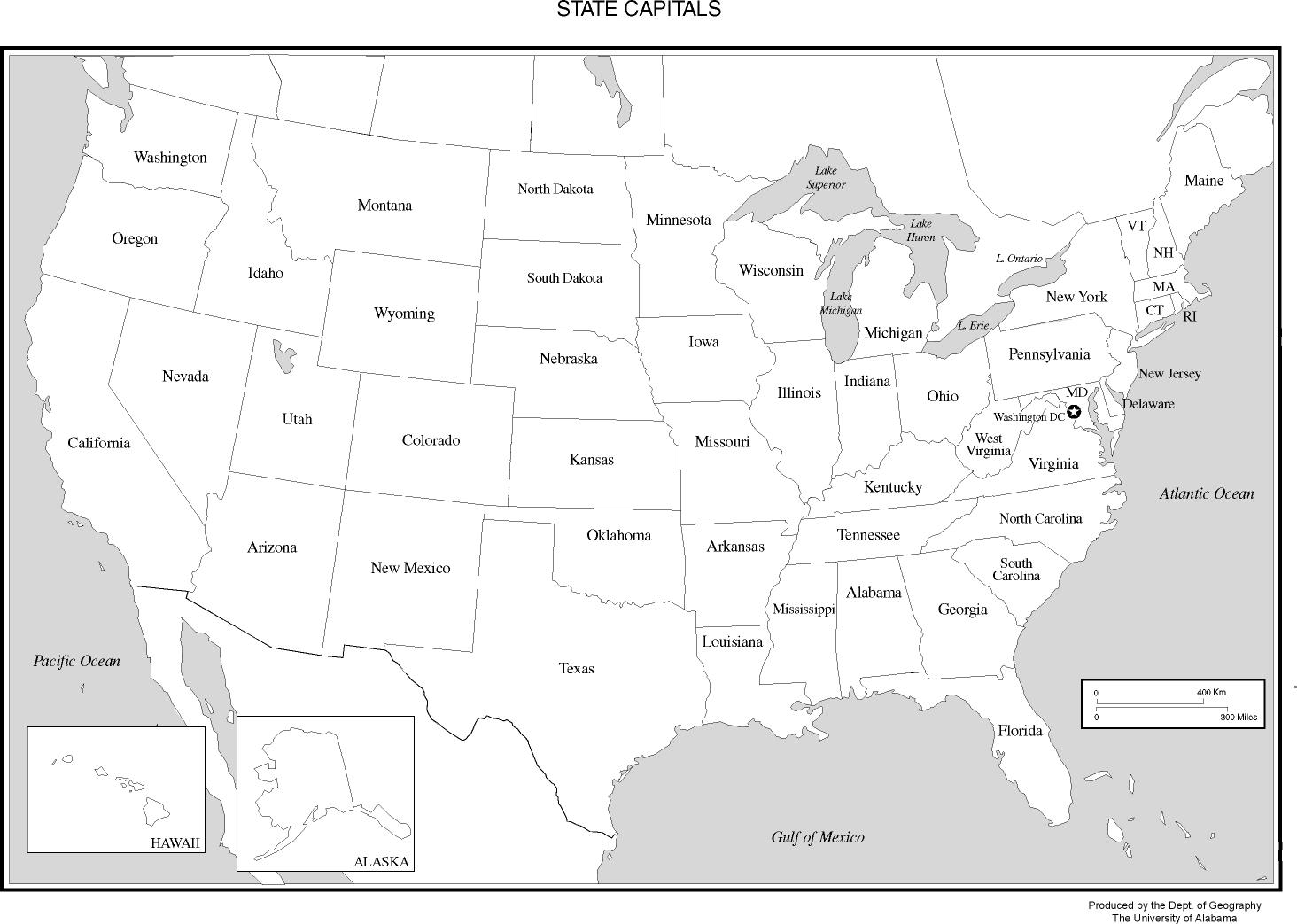 DirectionsUse the chart on the next page to label each state with its date of admission to the Union (year only)Color-code your map as follows: Blue: 13 original states; Green: Post-Independence states; Yellow: Manifest Destiny/Antebellum/Civil War; Orange: Post-Civil War; Red: Recent AdmissionsStateDate AdmittedColor1DelawareDec. 7, 1787Blue2PennsylvaniaDec. 12, 1787Blue3New JerseyDec. 18, 1787Blue4GeorgiaJan. 2, 1788Blue5ConnecticutJan. 9, 1788Blue6MassachusettsFeb. 6, 1788Blue7MarylandApril 28, 1788Blue8South CarolinaMay 23, 1788Blue9New HampshireJune 21, 1788Blue10VirginiaJune 25, 1788Blue11New YorkJuly 26, 1788Blue12North CarolinaNov. 21, 1789Blue13Rhode IslandMay 29, 1790Blue14VermontMarch 4, 1791Green15KentuckyJune 1,1792Green16TennesseeJune 1, 1796Green17OhioMarch 1, 1803Green18LouisianaApril 30, 1812Green19IndianaDec.11, 1816Green20MississippiDec.10, 1817Green21IllinoisDec.3, 1818Green22AlabamaDec.14, 1819Green23MaineMarch 15, 1820Green24MissouriAug. 10, 1821Green25ArkansasJune 15, 1836Green26MichiganJan. 26, 1837Green27FloridaMarch 3, 1845Green28TexasDec.29, 1845Yellow29IowaDec.28, 1846Yellow30WisconsinMay 26, 1848Yellow31CaliforniaSept. 9, 1850Yellow32MinnesotaMay 11, 1858Yellow33OregonFeb. 14, 1859Yellow34KansasJan. 29, 1861Yellow35West VirginiaJune 20, 1863Yellow36NevadaOctober 31, 1864Yellow37NebraskaMarch 1, 1867Orange38ColoradoAug. 1, 1876Orange39North DakotaNov. 2, 1889Orange40South DakotaNov. 2, 1889Orange41MontanaNov. 8, 1889Orange42WashingtonNov. 11, 1889Orange43IdahoJuly 3, 1890Orange44WyomingJuly 10, 1890Orange45UtahJan. 4, 1896Orange46OklahomaNov. 16, 1907Orange47New MexicoJan. 6, 1912Orange48ArizonaFeb. 14, 1912Orange49AlaskaJan. 3, 1959Red50HawaiiAug. 21, 1959Red